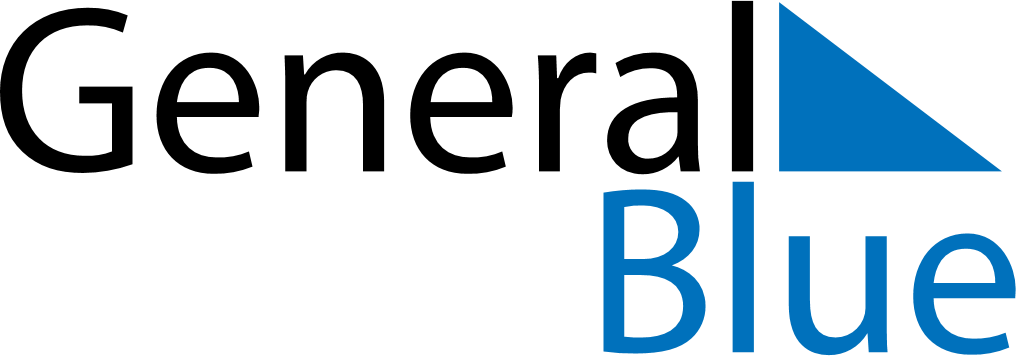 August 2025August 2025August 2025ChinaChinaSundayMondayTuesdayWednesdayThursdayFridaySaturday12Army Day345678910111213141516171819202122232425262728293031